Biblioteka Publiczna w Bobrownikach Małychzaprasza dzieci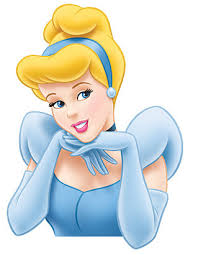 do udziału w konkursie plastycznymna ilustrację wybranej baśni braci GrimmKopciuszek, Czerwony Kapturek Królewna  Śnieżka, Tomcio PaluszekCele Konkursu jest przybliżenie uczestnikom konkursu sylwetki niemieckich pisarzy i językoznawców braci Wilhelma i Jacoba Grimmów z okazji 235 rocznicy urodzin Wilhelma Grimma, a także rozwijanie wyobraźni i aktywności plastycznej oraz  stworzenie dzieciom  możliwości prezentacji własnych dokonań twórczych.Uczestnikiem konkursu może zostać każdy czytelnik Biblioteki Publicznej w Bobrownikach Małych oraz uczeń Szkoły Podstawowej w Rudce w wieku 4-8 lat, który do 15 lutego 2021 r. złoży pracę w Bibliotece Publicznej w Bobrownikach Małych.Praca plastyczna może być wykonana w dowolnej technice na papierze A-4 (rysunkowa, malarska, graficzna, kolaż lub wycinanka).Praca powinna być zaopatrzona w metryczkę( na odwrotnej stronie pracy): imię i nazwisko, wiek.Zakończenie konkursu i rozdanie nagród odbędzie się  24 lutego  2021 r. w Bibliotece Publicznej w Bobrownikach Małych.Prace nie podlegają zwrotowi i pozostają do dyspozycji Organizatorów. Udział w konkursie jest jednoznaczny z wyrażeniem zgody na bezpłatne wykorzystywanie nadesłanych prac konkursowych w ramach działalności Organizatora.  Do pracy należy dołączyć wypełnione przez rodzica lub opiekuna prawnego oświadczenie stanowiące załącznik nr 1 do niniejszego regulaminu.Autorzy nagrodzonych prac otrzymają nagrody rzeczowe i dyplomy. 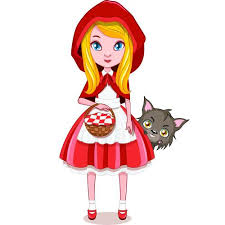 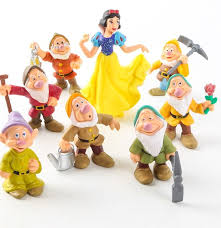 Serdecznie zapraszamy